Kathryn Miller Crouchley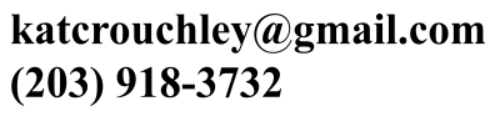  ____________________________________________________________________________________________________________________________________________________________________________________________________________________________________________EDUCATION	Rensselaer Polytechnic Institute (RPI), Troy, NY				                                  May 2021		B.S. Civil Engineering with a concentration in Structural Engineering		______________________________________________________________________________________________________________________________________________________________________________________________________________________________________________	   RELEVANT COURSEWORKCivil Engineering Capstone Design								    Spring 2021Learned about the processes of civil engineering design through working on a practical design problemContruction Management									    Spring 2021Learned various project management fundamentals and business conceptGained a general understanding of contract concepts including the use of general conditions that provide for the roles, responsibility for the contracted parties. Steel Design     											         Fall 2020Developed a working knowledge of the principles of steel design as applied to structural componentsAcquired skills to perform basic steel designFoundation Engineering     									         Fall 2020Learned to design and analyze deep and shallow foundations and retaining wallsWas able to understand, apply and communicate basic foundation engineering conceptsConcrete Design     		         								    Spring 2020Learned basic concepts to design and analyze concrete structures and foundationsIntroduction to Structural Engineering     							    Spring 2019Learned the elastic behavior of structural components and analyzed various structural systemsStrengths of Materials            									        Fall 2018Learned how to calculate whether a structure can sustain a certain load________________________________________________________________________________________________________________________________________________________________________________________________________________________________________________SKILLSAutoCAD, MATLAB, Microsoft Office, Engineering Equation Solver, Excel, Bluebeam________________________________________________________________________________________________________________________________________________________________________________________________________________________________________________WORK EXPERIENCE	WSP USA, New York, NY									 Summer 2020	InternshipPreformed load rating calculations using excelConverted field reports to excel sheets to streamline information and able to be sorted in any preferred methodWSP USA, New York, NY									       Fall 2019	Co-OpMade edits to reports using Word and BluebeamConverted field reports to excel sheets to streamline information and able to be sorted in any preferred methodRocco V D’Andrea Inc, Riverside, CT					     	             		   Spring 2017	InternshipMeasured various work sites within the fieldMade edits to blueprints using AutoCAD_______________________________________________________________________________________________________________________________________________________________________________________________________________________________________________LEADERSHIP AND HONORSAlpha Gamma Delta House Manager								  Spring 2020Off Court Captain of RPI Club Volleyball							    Fall 2018Manage club fundsCommunicate with other teams and organizations in order to register for tournamentsJames A. Voorhies Scholarship									      2017-2020Rensselaer Leadership Award									      2017-2021Rensselaer Grant										      2017-2021